Peralta Community College District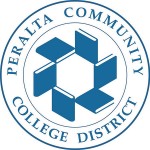 Annual Program Update TemplateFinal Version: May 20, 2016Introduction and DirectionsThe Peralta Community College District has an institutional effective process which consists of the following components: a District-wide Strategic Plan which is updated every six years; Comprehensive Program Reviews which are completed every three years; and Annual Program Updates (APUs) which are completed in non-program review years.  While there are individualized Program Review Handbooks for Instructional units, Counseling, CTE, Library Services, Student Services, Administrative units, and District Service Centers, there is one Annual Program Update template for use by everyone at the colleges which is completed in the Fall semester of non-program review years.The Annual Program Update is intended to primarily focus upon planning and institutional effectiveness by requesting that everyone report upon the progress they are making in attaining the goals (outcomes) and program improvement objectives described in the most recent program review document.  The Annual Program Update is therefore a document which reflects continuous quality improvement.  Additionally, the Annual Program Update provides a vehicle in which to identify and request additional resources that support reaching the stated goals (outcomes) and program improvement objectives in the unit’s program review.Throughout this document, the term “program” is used to refer to all of these terms:  discipline, department, program, administrative unit, or unit.The following items are required in order to complete the Annual Program Update document at the colleges:The most recently completed comprehensive Program Review document.Any comments or feedback provided during the program review validation process.College GoalsInstitution Set Standards (Institutional Standards that are reported annually to ACCJC) College Institutional Effectiveness Indicators (reported to the State Chancellor’s Office annually)College SSSP planCollege Equity PlanCollege Basic Skills PlanPCCD Strategic Goals and Annual Institutional ObjectivesData profiles which include but are not limited to disaggregated demographics (age, gender, ethnicity, special populations), enrollment, productivity, student success metrics (retention, completion, etc.), and comparisons of Distance Education versus face-to-face classes. Program InformationProgram Name:  Library Date:  September 27, 2016Program Type:		Instructional		Student Services		Administrative Unit		(circle the answer)College or District Mission Statement: The Mission of College of Alameda to serve the educational needs of its diverse community by providing comprehensive and flexible programs and resources that empower students to achieve their goals.Program Mission:The College of Alameda Library is a teaching and learning-centered library for a diverse community by providing physical and online access to quality print, electronic, and multi-media resources, services, and instruction. The library faculty and staff promote academic excellence and student success by emphasizing skills in library research, information literacy, and critical thinking. Date of Last Comprehensive Program Review:     Fall 2015Date of Comprehensive Program Review Validation:Reporting Progress on Attainment of Program Goals or Administrative Unit OutcomesIII. Data Trend AnalysisPlease review and reflect upon the data for your program.  Then describe any significant changes in the following items and discuss what the changes mean to your program.  Focus upon the most recent year and/or the years since your last comprehensive program review. Student Demographics (age, gender, ethnicity, special populations).  Comments about changes:  Based on data from the last year,  the average age of students enrolled in LIS85 is 25.   There are twice as many women enrolled as men.   The majority of the students that are taking this course plan to transfer to a 4-year college.  Seven percent of students enrolled in LIS85 are International students.  Only 4 percent of students in LIS85 are first time students, the remainder are continuing or returning students.  The data does not show any significant changes when compared to previous year data.Enrollment (sections, course enrollment, productivity, # of student contacts, etc).  Comments about changes:  In 2015-2016, the Library offered LIS85 in Summer, Fall, Spring and Spring Intersession.  This was the first time the Library offered LIS85 during Spring Intersession.  Productivity for all sections was in the 15% range.  Enrollment was between 30-35 students per section.Student Success (retention and completion rates, # of student contacts, etc.).  Comments about changes: Student success increased for Spring (5% increase) and Summer (19% increase).  For Fall, student success decreased by 8%.  For Fall Intersession and Spring Intersession, there is no previous year intersession offerings to compare data but overall success rates and retention rates were high for Summer, Spring and Spring Intersession which were all in the 80th and 90th percentiles.    Student Success in Distance Education/Hybrid classes versus face-to-face classes (if applicable).  Comments about changes: Not applicable.  This class is only taught online. Other program specific data or unplanned events that reflect significant change in the program.In Fall 2016, as part of the Equity Plan, the Library received funding to expand the embedded librarian project. The embedded librarian project makes the librarian an integral part of a course by providing three or more class instructional sessions based on the information literacy standards and framework. The librarian works with the class instructor and students to achieve the following student learning outcomes. These student learning outcomes contribute to overall student success in terms of course completion and grades and map to the College's institutional learning outcomes as follows: 

1.      Articulate a problem, issue or search question. (Maps to ILO #2 listed in 2015-2016 catalog)
2.      Identify potential sources and types of information tools based on the scope and type of information need. (Maps to ILO #1)
3.      Develop successful search strategies appropriate for specific tools. (Maps to ILO #1)
4.      Locate, evaluate, synthesize, organize and present credible information that fulfills the identified information need. (Maps to ILO #2)
5.      Identify ethical and legal issues that affect information and documentation. (Maps to ILO #5)
6.      Identify potential sources and types of information tools based on the scope and type of information need. (Maps to ILO #1)

Outcome studies show increased course completion and better selection of information resources for course papers and projects.IV. EquityPlease review the student success data for your program and comment upon it.  Do performance gaps exist in the student success or achievement rates for disproportionately impacted students, including African-American, Hispanic/Latino, Filipinos/Pacific Islanders, foster youth, veterans, students with disabilities or other groups not listed here?  If differences exist, please detail the differences and describe the activities your program is making to address the differences?  How will your program evaluate the effectiveness of these activities?In LIS85, there are differences when disaggregated but there is no obvious trend for most groups except the low income students.  Low income students have a lower rate consistently each semester.  For DSPS and Veterans the rates fluctuate each semester with some semesters having a higher rate than the average and then other semesters these groups may have a lower rate.  In the Library course, LIS85, the instructor is increasing contact with students by using electronic reminders about homework deadlines in order to help keep students from falling behind.  The instructor is also contacting students one week before the class begins with “getting started” information so that they have extra time to work out any technological issues before the online class begins.  Reminders are also sent to students about in-person help that is available at the reference desk or via reference chat/email.To help improve retention and completion rates for all College courses, the library provides a quiet, clean and welcoming place where students can study and receive help from a librarian with their information needs in-person or online.  The Library has significantly increased the number of library instruction sessions through heavy outreach and a new project called the Embedded Librarian.  Research shows that library usage and instruction increases rates of retention and success for community college students. A recent study completed at Pasadena Community College shows that "students who use the library showed an increase in both retention and success - as high as 14% greater than students who never checked a resource out of the library" (Basic Skills Handbook. http://www.cccbsi.org, Chapter 4). In addition, the library recently increased access to reference for online students by increasing the hours that online reference chat and e-mail is available, including during intersessions.  The Library continues to expand their marketing efforts to increase awareness about these relatively new online reference services.Please review the SSSP plan, Equity plan, and Basic Skills plans at your college.  How does your program address or participate in the information and activities presented in these plans?  Are there resources available in these plans that can be utilized by your program or the students accessing your program?   The Library has piloted a new program that embeds a librarian in the classroom called Embedded Librarian.  This was included in the Student Equity Plan and is funded via that plan.  Instruction statistics have doubled since starting the Embedded Librarian Project.  In addition, student equity funds have been utilized to expand online information resources such as a film database and an e-book database.  Our database usage statistics also indicate heavy usage of these innovative resources.V. Curriculum and Assessment StatusWhat curricular, pedagogical or other changes has your department made since the most recent program review?Increased the number of orientation sessions and number of students attending them by 50%Moved latest 6 months of current periodicals to the Browsing Area of the Library and revised the Circulation Policy to allow them to check out.  Previously these items were library use only.Added Content Café to the webpacMoved the New Book Display to a more prominent location in the Main Entry of the buildingRevised Reference Tally sheet to begin gathering data on e-chat and e-mail reference transactions.Offered online reference service during IntersessionsDeveloped Code of Conduct Guidelines for Library student workersMoved Opposing Viewpoints series from the Reference Collection and into the Circulation Collection so students can check these books out.Heavily weeded the reference collection and several other outdated sections of the collection.Were these changes based on assessment of student learning outcomes at the course or program level?  Please identify the assessment.  If s.  If assessment was not used, describe the basis for the change.  For example, Title 5 requirements, certifications requirements, etc.  These changes were based on the assessment of student learning outcomes and service outcomes.  Assessment tools and data utilized to determine changes include Circulation statistics, Collection usage data, Reference statistics, orientation statistics, database usage reports, funding statistics, gate count, service statistics, qualitative data (such as feedback from instructor’s regarding orientations), course surveys and Campus-wide Surveys.  Librarians met regularly in fall and spring to analyze data collected, plan based on data results, implement changes based on discussion of assessment results and assess changes based on further data.Attach a summary depicting the program’s progress on assessment of course and program level outcomes (SLOs and PLOs).  Please evaluate your program’s progress on assessment.  What are the plans for further assessments in the upcoming academic year?   Please include a timeline and/or assessment plan for the future.  Although accreditation standards only require each SLO and SO be assessed at least once every 3 years, the Library/LIS Department has made it an area goal to annually assess all student learning outcomes (for all courses) and service outcomes.  The Library has successfully met this standard for the last year. Evidence is discussed at librarian meetings, posted on the webpage and available within Taskstream.  * Although accreditation standards only require each SLO and SO be assessed at least once every 3 years, the Library/LIS Department has made it an area goal to annually assess all student learning outcomes (for all courses) and service outcomes.  Evidence is available within Taskstream. SO (Service Outcome) Assessment Plan:What does your program do to ensure that meaningful dialogue takes place in both shaping and assessing course and program level outcomes?  Where can one find the evidence of the dialogue? In Aug./Sept., as part of the or APU process (annual) and Program Review (every 3 years), the Library meets every Fall to review/update the Mission, Goals, SLOs and SOs for the Library.  At this time, the Library also reviews the mapping of Library SLOs and SOs to the College ILO’s to insure alignment.  Updated Mission, Goals, SLO’s, SO’s and mapping to ILO’s are posted on the Library webpage (under Planning Documents link) and included in all planning documents such as the Library Program Review,  Curriculum Review (every 3 years), APU, and Annual Budget Request.In addition the Library meets to discuss their Assessment Plans for each outcome and assign the responsible party.  The agreed upon plans/tool/rubric are then entered into Taskstream by the responsible party.   Over the next 2/3 months, the responsible party then oversees the assessment, evidence gathering and analysis of their assigned SLO or SO. In Sept., the responsible party enters the assessment results, surveys, data, evidence and findings from the previous Spring into Taskstream and also presents these findings at a Library Meeting.  The Librarians discuss and agree upon next steps to improve achievement of the outcomes.  The agreed upon next steps are then entered into Taskstream by the Head Librarian.  Select evidence such as library usage statistics are posted on the Library website on their Planning Documents webpage (all evidence is included in Taskstream).   Completed Program Reviews (3 year cycle) are presented before the Planning Research and Institutional Effectiveness Committee.In Oct., librarians meet to identify funding needs, resource needs, facilities needs and training needs that have been identified through the Library’s assessment processes (see above). These identified needs are communicated in writing to the College within the Library APU (Fall), Library Program Review (Fall) and the Library’s Annual Budget Request (Spring).  Library curriculum needs/updates are also communicated to the area manager (VP of Instruction) and the Curriculum Committee. Assessment results, evidence, funding needs, resource needs, facilities needs and training needs are communicated in writing, via planning documents submitted, and verbally at the monthly meeting between the Head Librarian and the Vice-President of Instruction (direct administrator over the Library).   In the Spring, this cycle repeats.Describe your plans for improvement projects based upon the assessment results.  Attach evidence (the assessment report from TaskStream, departmental meeting notes, or the assessment spreadsheet showing these results).Assessment results from multiple orientation sessions and embedded librarian collaboration show that library instruction improves student outcomes in areas of information competency.  For evidence, see the attached Rubric and Assessment results from an embedded librarian section of English compared to a section without an embedded librarian.  The Library plans to identify funding that will support the expansion of the embedded librarian model for an additional 6 hours/week.VI.   Additional QuestionsFor CTE:Please describe any recommendations resulting from advisory committee meetings that have occurred since your last program review.Is your discipline/department/program working with a Deputy Sector Navigator?  If so, in which sector?  Briefly describe your discipline/department/program’s work with the Deputy Sector Navigator.Is your discipline/department/program currently participating in any grants?  Please discuss your progress in meeting the stated goals in the grant. For Counseling:What has the counseling department done to improve course completion and retention rates?  What is planned for the future?What has the counseling department done to improve SSSP counseling services?  Please discuss your progress in improving SSSP counseling services.For Library Services:Please describe any changes in the library services, collections or instructional programs since the last program review or annual program update and fill in the information below.For Student Services and/or Administrative Units:Briefly describe the results of any student satisfaction surveys or college surveys that included evaluation and/or input about the effectiveness of the services provided by your unit.  How has this information informed unit planning and goal setting?Briefly describe any changes that have impacted the work of your unit.VII.  New Resource Needs Not Covered by Current Budget	Human Resources:  If you are requesting new or additional positions, in any job classification, please explain how new positions will contribute to increased student success.Technology and Equipment AND LIBRARY INSTRUCTIONAL MATERIALS:  How will the new technology or equipment contribute to student success?Facilities:  Has facilities maintenance and repair affected your program in the past year?  How will this facilities request contribute to student success?Professional Development or Other Requests:  How will the professional develop activity contribute to student success?  What professional development opportunities and contributions make to the college in the future?Approved by the District Academic Senate, May 20, 2016Endorsed by the Planning and Budgeting Council, May 27, 2016College of AlamedaMISSIONThe Mission of College of Alameda to serve the educational needs of its diverse community by providing comprehensive and flexible programs and resources that empower students to achieve their goals.VISIONThe Vision of College of Alameda is that we are a diverse, supportive, empowering learning community for seekers of knowledge. We are committed to providing a creative, ethical and inclusive environment in which students develop their abilities as thinkers, workers and citizens of the world.VALUESWe use this vision to choreograph three central themes in our quest for “learning excellence” and services to students.∗ Academic Excellence∗ Budgetary Competence∗ Community EngagementWe call these “our ABCs” emphasizing crucial success indicators for our students in achieving an enhanced capacity to pursue their dreams!College of Alameda Institutional Learning OutcomesSolve problems and make decisions in life and work using critical thinking, quantitative reasoning, community resources, and civil engagement.Use technology and written and oral communication to discover, develop, and relate critical ideas in multiple environments.Exhibit aesthetic reflection to promote, participate and contribute to human development, expression, creativity, and curiosity.Engage in respectful interpersonal communications, acknowledging ideas and values of diverse individuals that represent different ethnic, racial, cultural, and gender expressions.Accept personal, civic, social and environmental responsibility in order to become a productive local and global community memberDistrict-College Strategic Goals & Institutional ObjectivesStrategic Focus: Our focus this year will be on student success in the core educational areas of basic skills/ESOL (English for speakers of other languages), transfer, and CTE (career technical education) by encouraging accountability, outcomes assessment, innovation and collaboration while spending within an established budget.RUBRIC AND ASSESSMENT RESULTS: Evaluation of Works Cited Pages of Final Papers for Two English 1A Sections
Spring 2016, College of Alameda
Professor for Both Sections: Chris Blood
Librarian for Both Sections: Steve GerstleHighly Developed 		Developed			Emerging			Initial
	Four Points				Three Points		Two Points			One Point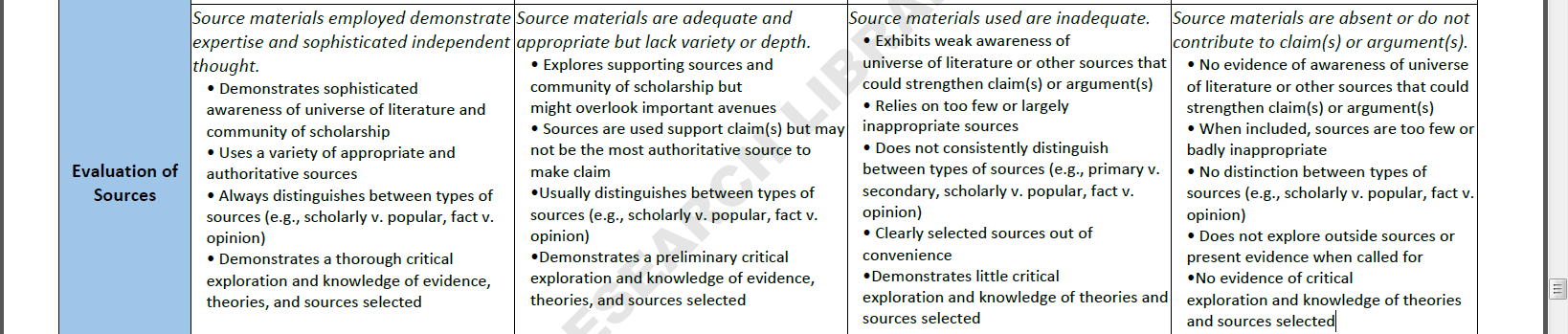 Average Embedded Score: 		3.0		Average One-shot Score: 2.4Rubric used with permission of Char Booth, Claremont College Libraries
Char Booth, Sara Lowe, Natalie Tagge and Sean Stone. “Information Literacy in Student Work Rubric - Claremont Colleges Library.” Claremont, CA: Claremont Colleges, 2013. http://libraries.claremont.edu/informationliteracy/documents/CCL_Information_Literacy_Rubric_v2013-2014.pdf Results:The data compares two sections of English 1A classes taught by the same instructor during the same semester. In one section, a librarian instructed the class on the research process over a series of six class sessions (embedded). In the second section, students had a typical one-shot presentation on library research. While there was little difference in completion of final papers between the two sections, students in the embedded section scored much higher on their works cited list. (Average score of 3.0 versus 2.4) While only one student in the one-shot section scored as highly developed (4%), ten students in the embedded section (48%) achieved that score. It is unclear as to why the success rate in the embedded section was not higher than the one-shot section as in the previous semester, but the quality of the works cited lists were much higher than the previous semester. Students seem to have a much greater awareness as to how to cite and what to cite. Recommendations:  Use this rubric with another embedded librarian section in Fall 2016 to see if there are similar results.Program Goal or Administrative Unit Outcome (AUO)(As reported in the most recent program review; cut and paste the goal or AUO from the program review document)Which institutional goals will be advanced upon completion?  (circle all that apply)Progress on goal or AUO attainment(choose one)Explanation and Comments(If a goal or AUO is revised, please explain and describe the revision.  Describe the impediments or detail what can be improved.)Assessment - Assess 100% of Library SLOs and SOs on an annual basis1. PCCD Strategic Goals : 1, #2, #3, #4 and #5. 2. College Goals: A, DCompleted: ________________                       (date)Revised: __________________                       (date)Ongoing: __9/27/2016________________                       (date)This process should be well documented and complete by our next APU.Curriculum (if applicable) Increase articulation benefits of students taking LIS85 by getting the course approved to meet GE Area E.1. PCCD Strategic Goals: #1, #2, #3, #4 and #5. 2. College Goals: A, CCompleted: ________________                       (date)Revised: ___8/27/2016_______________                       (date)Ongoing: __________________                       (date)The course was denied admittance into the GE Area E in Spring 2016. The curriculum goal has been revised to increase retention for LIS85. Instruction (if applicable)Increase number of faculty requesting instruction, number of faculty participating in librarian/faculty consultation sessions and the number of students participating in library orientations by 5%.1. PCCD Strategic Goals : 1, #2, #3, #4 and #5. 2. College Goals: A, DCompleted: ________________                       (date)Revised: __________________                       (date)Ongoing: ____9/27/2016______________                       (date)The number of faculty participating in librarian/faculty consultation increased by 35% and so the goal was exceeded.  Then number of students participating in library orientations increased by 54% and so that goal was also exceeded.  The number of faculty requesting instruction did not increase from the previous year. We will continue to focus on this goal for the next year and assess again in the Fall.Student Success and Student EquityIncrease number of  students accessing the Library’s electronic databases by 5%.1. PCCD Strategic Goals: #1, #2, #3, #4 and #52. College Goals: ACompleted: ________________                       (date)Revised: ____9/27/2016______________                       (date)Ongoing: __________________                       (date)Originally we planned to track the number of students accessing the databases but this info.is not available from our databases’ statistical reporting features so instead we will be tracking number of searches in the databases.  The databases searches have gone up 44% which exceeds the goal.Professional Development, Institutional and Professional Engagement, and PartnershipsCoordinate with the three other Libraries in Peralta to identify and receive funding for an upgrade on our integrated library system.1. PCCD Strategic Goals: #2 and #52. College Goals: B, DCompleted: __9/27/22016______________                       (date)Revised: __________________                       (date)Ongoing: __________________                       (date)The District purchased the upgrade to Sierra for the Peralta Libraries in Fall 2016. Other Program Improvement Objectives or Administrative Unit Outcomes1. PCCD Strategic Goals (list the specific goal here ____________). 2. College Goals: (list the specific goal here ________________   ).__________________________.Completed: ________________                       (date)Revised: __________________                       (date)Ongoing: __________________                       (date)Other Program Improvement Objectives or Administrative Unit Outcomes1. PCCD Strategic Goals (list the specific goal here ____________). 2. College Goals: (list the specific goal here ________________   ).Completed: ________________                       (date)Revised: __________________                       (date)Ongoing: __________________                       (date)2015-162016-172017-18LIS85SLO1 – SLO6SLO1 – SLO6SLO1 – SLO6LIS500SLO1 – SLO6SLO1 – SLO6SLO1 – SLO62015-162016-172017-18Library Service Outcomes(SOs)SO1-SO3SO1-SO3SO1-SO3This Academic Year:Previous Academic Year(s)Explanation of ChangesLibrary Open Hours Per Week5656Library Visits (gate count)231,215255,262Other Library UsageThis Academic YearPrevious Academic Years (s)Explanation of ChangesTotal Library Materials Expenditures138,663102,000Total Print Book Collection (titles)32,69235,038Total E-book Collection (titles)32,44432,444Total Database Subscriptions4341Total Media Collection (titles)00Total Print Periodical Subscriptions5453General Circulation Transactions3,1983,414Reserve Circulation Transactions8,38611,374In-house circulation Transactions (optional)2,6303,781Media Circulation Transactions (optional)00E-book Circulation Transactions- Describe – (optional)11,057Not avail.Other Circulations Transactions – Describe – (optional)Total Circulation Transactions14,21418,570Reduced usage of reserve textbooks.Human Resource Request(s)Already Requested in Recent Program Review?Program Goal(cut and paste from program review)Connected to Assessment Results and Plans? Contribution to Student SuccessAlignment with College Goal(list the goal)Alignment with PCCD Goal(A, B, C, D, or E)(list the goal)Adjunct Reference-Instruction Librarians (M-F Fall & Spring)$38,000Yes■ To provide quality services, research materials, technology, facilities, and instructional programs that support the college curricula, information literacy, and research needs.Yes, within TaskstreamYes, within Taskstream1-3A, CRef Librarian- Ann Buchalter’s Leave Banking Backfill – 3 hrs weekly$6,120Yes■ To provide quality services, research materials, technology, facilities, and instructional programs that support the college curricula, information literacy, and research needs.Yes, within TaskstreamYes, within Taskstream1-3A, CHead Librarian Release Time - 0.20 (coverage for Reference Desk Duties) – 6 hrs weekly$9,180Yes■ To provide quality services, research materials, technology, facilities, and instructional programs that support the college curricula, information literacy, and research needs.Yes, within TaskstreamYes, within Taskstream1-3A, CEmbedded Librarian – backfill to cover reference desk for Ref Librarian, Steve Gerstle, to have 12 hr/week off of the desk$23,000 – Equity PlanYes■ To provide quality services, research materials, technology, facilities, and instructional programs that support the college curricula, information literacy, and research needs.Yes, within TaskstreamYes, within Taskstream1-3A, CTotal Librarians Summer 2016 (includes reference 8-4pm, M-Th for 6 weeks and 35 hrs instruction)$10,800Yes■ To provide quality services, research materials, technology, facilities, and instructional programs that support the college curricula, information literacy, and research needs.Yes, within TaskstreamYes, within Taskstream1-3A, CWinter Intersession 2016 Reference – (online only) via chat and e-mail (6 hours a week for 4 weeks)$1,080Yes■ To provide quality services, research materials, technology, facilities, and instructional programs that support the college curricula, information literacy, and research needs.Yes, within TaskstreamYes, within Taskstream1-3A, CSpring Intersession 2017 Reference – (online only) via chat and e-mail (6 hours a week for 3 weeks)$810Yes■ To provide quality services, research materials, technology, facilities, and instructional programs that support the college curricula, information literacy, and research needs.Yes, within TaskstreamYes, within Taskstream1-3A, CLibrary faculty Subs, On-Call Pool to cover Illness and absences$1,000Yes■ To provide quality services, research materials, technology, facilities, and instructional programs that support the college curricula, information literacy, and research needs.Yes, within TaskstreamYes, within Taskstream1-3A, CSenior Library Technician Cataloging/Processing$40,000Yes■ To provide quality services, research materials, technology, facilities, and instructional programs that support the college curricula, information literacy, and research needs.Yes, within TaskstreamYes, within Taskstream1-3A, CTechnology and Equipment Request(s)Already Requested in Recent Program Review?Program Goal(cut and paste from program review)Connected to Assessment Results and Plans? Contribution to Student SuccessAlignment with College Goal(list the goal)Alignment with PCCD Goal(A, B, C, D, or E)(list the goal)Reserve Textbooks$6,000Yes■ To provide students with access to information resources that support their learning processes, teach information literacy, and satisfy their intellectual needs.Yes, within TaskstreamYes, within Taskstream#1-5A,CReference — Annual Editions Subscriptions (Standing Orders) $5,000Yes■ To provide students with access to information resources that support their learning processes, teach information literacy, and satisfy their intellectual needs.Yes, within TaskstreamYes, within Taskstream#1-5A,CPeriodical subscriptions (includes 10% annual increase)$10,450Yes■ To provide students with access to information resources that support their learning processes, teach information literacy, and satisfy their intellectual needs.Yes, within TaskstreamYes, within Taskstream#1-5A,CBooks$50,000Yes■ To provide students with access to information resources that support their learning processes, teach information literacy, and satisfy their intellectual needs.Yes, within TaskstreamYes, within Taskstream#1-5A,CElectronic DATABASES(Lottery funding from District that is earmarked specifically for this purpose via agreement made with District Finance in 2012)$40,000Yes■ To provide students with access to information resources that support their learning processes, teach information literacy, and satisfy their intellectual needs.Yes, within TaskstreamYes, within Taskstream#1-5A,CAdditional Electronic Databases Paid for by Library (plus estimated 5% increase)$9,622Yes■ To provide students with access to information resources that support their learning processes, teach information literacy, and satisfy their intellectual needs.Yes, within TaskstreamYes, within Taskstream#1-5A,CAdditional databases-paid for directly from Office of Instruction (ebook Community College Collection (Ebsco), Master Academic Collection - Films on Demand, Turnitin (2yr)$26,438 (invoices paid by Office of Instruction)Yes■ To provide students with access to information resources that support their learning processes, teach information literacy, and satisfy their intellectual needs.Yes, within TaskstreamYes, within Taskstream#1-5A,CDatabase Hosting$50Yes■ To provide students with access to information resources that support their learning processes, teach information literacy, and satisfy their intellectual needs.Yes, within TaskstreamYes, within Taskstream#1-5A,CPublic Web Browser Software$250Yes■ To provide students with access to information resources that support their learning processes, teach information literacy, and satisfy their intellectual needs.Yes, within TaskstreamYes, within Taskstream#1-5A,CRef Chat Software$300Yes■ To provide students with access to information resources that support their learning processes, teach information literacy, and satisfy their intellectual needs.Yes, within TaskstreamYes, within Taskstream#1-5A,CInnovative/Millenium service contract (funds from District for District-wide IT system)$20,000Yes■ To provide students with access to information resources that support their learning processes, teach information literacy, and satisfy their intellectual needs.Yes, within TaskstreamYes, within Taskstream#1-5A,CInstructional & Office Supplies: Cataloguing & Office$3,600Yes■ To provide students with access to information resources that support their learning processes, teach information literacy, and satisfy their intellectual needs.Yes, within TaskstreamYes, within Taskstream#2, 3, 5A,CEquipment, Service  & Contracts: 3M –security gates$2,500Yes■ To provide students with access to information resources that support their learning processes, teach information literacy, and satisfy their intellectual needs.Yes, within TaskstreamYes, within Taskstream#2, 3, 5A,CDues/Memberships:CCLC $150Yes■ To provide students with access to information resources that support their learning processes, teach information literacy, and satisfy their intellectual needs.Yes, within TaskstreamYes, within Taskstream#2, 3, 5A,COffice furniture and equipment -  2 desks (Reference Desk- $600, Principal Tech -$600), and 2 book trucks ($400/each), 3 file cabinets ($500/each)$3,000Yes■ To provide students with access to information resources that support their learning processes, teach information literacy, and satisfy their intellectual needs.Yes, within TaskstreamYes, within Taskstream#2, 3, 5A,C40 tablets, covers, security system and a charging station/cart for Library Orientations$41,500Yes■ To provide students with access to information resources that support their learning processes, teach information literacy, and satisfy their intellectual needs.Yes, within TaskstreamYes, within Taskstream#1-5A-CComputer Refresh for Student Use Computers in Reference Area (14 computers) 3 year cycle$42,000Yes■ To provide students with access to information resources that support their learning processes, teach information literacy, and satisfy their intellectual needs.Yes, within TaskstreamYes, within Taskstream#1-5A-CComputer hardware and supplies – printer replacements, cords, lcd bulbs, etc.$5,000Yes■ To provide students with access to information resources that support their learning processes, teach information literacy, and satisfy their intellectual needs.Yes, within TaskstreamYes, within Taskstream#1-5A-CComputer Refresh for Staff and Service Desk Computers (14 computers) 3 year cycle$42,000Yes■ To provide students with access to information resources that support their learning processes, teach information literacy, and satisfy their intellectual needs.Yes, within TaskstreamYes, within Taskstream#1-5A-CSmart Classroom upgrade – L105Cost tbdYes■ To provide students with access to information resources that support their learning processes, teach information literacy, and satisfy their intellectual needs.Yes, within TaskstreamYes, within Taskstream#1-5A-CFacilities Resource Request(s)Already Requested in Recent Program Review?Program Goal(from program review)Connected to Assessment Results and Plans? Contribution to Student SuccessAlignment with College Goal(list the goal)Alignment with PCCD Goal(A, B, C, D, or E)(list the goal)Electrical, Library - Add additional outlets and charging stations for student devices throughout the library.  Yes■ To provide students with access to information resources that support their learning processes, teach information literacy, and satisfy their intellectual needs.Yes, within TaskstreamYes, within Taskstream#1-5A-CLibrary - Fix Emergency Phones and add panic buttons at service desksYes■ To provide a comfortable, safe, clean and quiet learning environment for all students.Yes, within TaskstreamYes, within Taskstream#1-5A-CLibrary Building security system - upgradeYes■ To provide a comfortable, safe, clean and quiet learning environment for all students.Yes, within TaskstreamYes, within Taskstream#1-5A-CLibrary Building Announcement System to announce building is closing and for emergencies.Yes■ To provide a comfortable, safe, clean and quiet learning environment for all students.Yes, within TaskstreamYes, within Taskstream#1-5A-CLibrary Wireless upgradeYes■ To provide quality services, research materials, technology, facilities, and instructional programs that support the college curricula, information literacy, and research needs.Yes, within TaskstreamYes, within Taskstream#1-5A-CLibrary Re-roof  (leaking roof)Yes■ To provide a comfortable, safe, clean and quiet learning environment for all students.Yes, within TaskstreamYes, within Taskstream#1-5A-CLibrary update HVAC SystemYes■ To provide a comfortable, safe, clean and quiet learning environment for all students.Yes, within TaskstreamYes, within Taskstream#1-5A-CLibrary upgrade LightingYes■ To provide a comfortable, safe, clean and quiet learning environment for all students.Yes, within TaskstreamYes, within Taskstream#1-5A-CProfessional Development or Other Request(s)Already Requested in Recent Program Review?Program Goal(from program review)Connected to Assessment Results and Plans? Contribution to Student SuccessAlignment with College Goal(list the goal)Alignment with PCCD Goal(A, B, C, D, or E)(list the goal)Cover costs for librarians to attend Internet Librarian Conference and other local library trainings.Yes■ To provide timely, appropriate, current, and knowledgeable responses to student and faculty requests for information in print, electronic and web-based formats.Yes, within TaskstreamYes, within Taskstream#1-5A-CStaff to attend Sierra TrainingsYes■ To provide timely, appropriate, current, and knowledgeable responses to student and faculty requests for information in print, electronic and web-based formats.Yes, within TaskstreamYes, within Taskstream#1-5A-CStrategic Goals A: Advance Student Access, Equity, and Success A.1 Student Access: Increase enrollment for programs and course offerings in the essential areas of basic skills/ESOL, CTE and transfer to achieve the District target of 19,355 RES FTES. A.2 Student Success: Increase students’ participation in SSSP eligible activities by 50%, with specific emphasis on expanding orientations, assessments, academic advising and student educational plans. A.3 Student Success: Using baseline data, increase student engagement in activities such as student governance, student life activities, Student leadership development, service learning programs, learning communities, student employment, etc. A.4 Student Equity Planning: Address the achievement gap through fully developing and implementing the student success and equity plans at each campus. B: Engage and Leverage Partners B.1 Partnerships: Develop a District-wide database that represents our current strategic partnerships and relationships. B.2. Partnerships: Expand partnerships with K-12 institutions, community based organizations, four-year institutions, local government, and regional industries and businesses. C: Build Programs of Distinction C.1 Student Success: Develop a District-wide first year experience/student success program. C.2 Student Success: Develop an innovative student success program at each college. D: Strengthen Accountability, Innovation and Collaboration D.1 Service Leadership: Provide professional development opportunities for faculty, staff and administrators that lead to better service to our students and colleagues. D.2 Institutional Leadership and Governance: Evaluate and update policies and administrative procedures and the PBIM participatory governance structure. English 1ASection 41263(21113)(Embedded)10434English 1ASection(21321)(One shot instruction)18131